[Application Form][Form-Self-Introduction Letter]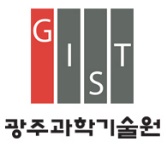 Agreement for Collection and Use of Personal Information(Non-regular Staff)Agreement for Collection and Use of Personal Information(Non-regular Staff)Agreement for Collection and Use of Personal Information(Non-regular Staff)Agreement for Collection and Use of Personal Information(Non-regular Staff)Agreement for Collection and Use of Personal Information(Non-regular Staff)Agreement for Collection and Use of Personal Information(Non-regular Staff)Agreement for Collection and Use of Personal Information(Non-regular Staff)Agreement for Collection and Use of Personal Information(Non-regular Staff)Agreement for Collection and Use of Personal Information(Non-regular Staff)Agreement for Collection and Use of Personal Information(Non-regular Staff)Agreement for Collection and Use of Personal Information(Non-regular Staff)Agreement for Collection and Use of Personal Information(Non-regular Staff)Agreement for Collection and Use of Personal Information(Non-regular Staff)Agreement for Collection and Use of Personal Information(Non-regular Staff)Information on Collection and Use of Personal InformationInformation on Collection and Use of Personal InformationInformation on Collection and Use of Personal InformationInformation on Collection and Use of Personal InformationInformation on Collection and Use of Personal InformationInformation on Collection and Use of Personal InformationInformation on Collection and Use of Personal InformationInformation on Collection and Use of Personal InformationInformation on Collection and Use of Personal InformationInformation on Collection and Use of Personal InformationInformation on Collection and Use of Personal InformationInformation on Collection and Use of Personal InformationInformation on Collection and Use of Personal InformationInformation on Collection and Use of Personal InformationInformation on Collection and Use of Personal InformationInformation on Collection and Use of Personal InformationInformation on Collection and Use of Personal InformationInformation on Collection and Use of Personal InformationInformation on Collection and Use of Personal InformationInformation on Collection and Use of Personal InformationRelated with the recruitment process, Gwangju Institute of Science and Technology needs to obtain your consent in accordance with the「Personal Information Protection Act」.Accordingly, you agree to the collection and use of your personal information as follows.Related with the recruitment process, Gwangju Institute of Science and Technology needs to obtain your consent in accordance with the「Personal Information Protection Act」.Accordingly, you agree to the collection and use of your personal information as follows.Related with the recruitment process, Gwangju Institute of Science and Technology needs to obtain your consent in accordance with the「Personal Information Protection Act」.Accordingly, you agree to the collection and use of your personal information as follows.Related with the recruitment process, Gwangju Institute of Science and Technology needs to obtain your consent in accordance with the「Personal Information Protection Act」.Accordingly, you agree to the collection and use of your personal information as follows.Related with the recruitment process, Gwangju Institute of Science and Technology needs to obtain your consent in accordance with the「Personal Information Protection Act」.Accordingly, you agree to the collection and use of your personal information as follows.Related with the recruitment process, Gwangju Institute of Science and Technology needs to obtain your consent in accordance with the「Personal Information Protection Act」.Accordingly, you agree to the collection and use of your personal information as follows.Related with the recruitment process, Gwangju Institute of Science and Technology needs to obtain your consent in accordance with the「Personal Information Protection Act」.Accordingly, you agree to the collection and use of your personal information as follows.Related with the recruitment process, Gwangju Institute of Science and Technology needs to obtain your consent in accordance with the「Personal Information Protection Act」.Accordingly, you agree to the collection and use of your personal information as follows.Related with the recruitment process, Gwangju Institute of Science and Technology needs to obtain your consent in accordance with the「Personal Information Protection Act」.Accordingly, you agree to the collection and use of your personal information as follows.Related with the recruitment process, Gwangju Institute of Science and Technology needs to obtain your consent in accordance with the「Personal Information Protection Act」.Accordingly, you agree to the collection and use of your personal information as follows.Related with the recruitment process, Gwangju Institute of Science and Technology needs to obtain your consent in accordance with the「Personal Information Protection Act」.Accordingly, you agree to the collection and use of your personal information as follows.Related with the recruitment process, Gwangju Institute of Science and Technology needs to obtain your consent in accordance with the「Personal Information Protection Act」.Accordingly, you agree to the collection and use of your personal information as follows.Related with the recruitment process, Gwangju Institute of Science and Technology needs to obtain your consent in accordance with the「Personal Information Protection Act」.Accordingly, you agree to the collection and use of your personal information as follows.Related with the recruitment process, Gwangju Institute of Science and Technology needs to obtain your consent in accordance with the「Personal Information Protection Act」.Accordingly, you agree to the collection and use of your personal information as follows.Related with the recruitment process, Gwangju Institute of Science and Technology needs to obtain your consent in accordance with the「Personal Information Protection Act」.Accordingly, you agree to the collection and use of your personal information as follows.Related with the recruitment process, Gwangju Institute of Science and Technology needs to obtain your consent in accordance with the「Personal Information Protection Act」.Accordingly, you agree to the collection and use of your personal information as follows.Related with the recruitment process, Gwangju Institute of Science and Technology needs to obtain your consent in accordance with the「Personal Information Protection Act」.Accordingly, you agree to the collection and use of your personal information as follows.Related with the recruitment process, Gwangju Institute of Science and Technology needs to obtain your consent in accordance with the「Personal Information Protection Act」.Accordingly, you agree to the collection and use of your personal information as follows.Related with the recruitment process, Gwangju Institute of Science and Technology needs to obtain your consent in accordance with the「Personal Information Protection Act」.Accordingly, you agree to the collection and use of your personal information as follows.Related with the recruitment process, Gwangju Institute of Science and Technology needs to obtain your consent in accordance with the「Personal Information Protection Act」.Accordingly, you agree to the collection and use of your personal information as follows.Collection and Use of Personal Information (Required)Collection and Use of Personal Information (Required)Collection and Use of Personal Information (Required)Collection and Use of Personal Information (Required)Collection and Use of Personal Information (Required)Collection and Use of Personal Information (Required)Collection and Use of Personal Information (Required)Collection and Use of Personal Information (Required)Collection and Use of Personal Information (Required)Collection and Use of Personal Information (Required)Collection and Use of Personal Information (Required)Collection and Use of Personal Information (Required)Collection and Use of Personal Information (Required)Collection and Use of Personal Information (Required)Collection and Use of Personal Information (Required)Collection and Use of Personal Information (Required)Collection and Use of Personal Information (Required)Collection and Use of Personal Information (Required)Collection and Use of Personal Information (Required)Collection and Use of Personal Information (Required)▸ You have the right to refuse to agree to the collection and use of the above required personal information.However, if you refuse, you may be restricted from applying.▸ Do you agree to the collection and use of personal information as above?   YES (    )  NO (    )▸ You have the right to refuse to agree to the collection and use of the above required personal information.However, if you refuse, you may be restricted from applying.▸ Do you agree to the collection and use of personal information as above?   YES (    )  NO (    )▸ You have the right to refuse to agree to the collection and use of the above required personal information.However, if you refuse, you may be restricted from applying.▸ Do you agree to the collection and use of personal information as above?   YES (    )  NO (    )▸ You have the right to refuse to agree to the collection and use of the above required personal information.However, if you refuse, you may be restricted from applying.▸ Do you agree to the collection and use of personal information as above?   YES (    )  NO (    )▸ You have the right to refuse to agree to the collection and use of the above required personal information.However, if you refuse, you may be restricted from applying.▸ Do you agree to the collection and use of personal information as above?   YES (    )  NO (    )▸ You have the right to refuse to agree to the collection and use of the above required personal information.However, if you refuse, you may be restricted from applying.▸ Do you agree to the collection and use of personal information as above?   YES (    )  NO (    )▸ You have the right to refuse to agree to the collection and use of the above required personal information.However, if you refuse, you may be restricted from applying.▸ Do you agree to the collection and use of personal information as above?   YES (    )  NO (    )▸ You have the right to refuse to agree to the collection and use of the above required personal information.However, if you refuse, you may be restricted from applying.▸ Do you agree to the collection and use of personal information as above?   YES (    )  NO (    )▸ You have the right to refuse to agree to the collection and use of the above required personal information.However, if you refuse, you may be restricted from applying.▸ Do you agree to the collection and use of personal information as above?   YES (    )  NO (    )▸ You have the right to refuse to agree to the collection and use of the above required personal information.However, if you refuse, you may be restricted from applying.▸ Do you agree to the collection and use of personal information as above?   YES (    )  NO (    )▸ You have the right to refuse to agree to the collection and use of the above required personal information.However, if you refuse, you may be restricted from applying.▸ Do you agree to the collection and use of personal information as above?   YES (    )  NO (    )▸ You have the right to refuse to agree to the collection and use of the above required personal information.However, if you refuse, you may be restricted from applying.▸ Do you agree to the collection and use of personal information as above?   YES (    )  NO (    )▸ You have the right to refuse to agree to the collection and use of the above required personal information.However, if you refuse, you may be restricted from applying.▸ Do you agree to the collection and use of personal information as above?   YES (    )  NO (    )▸ You have the right to refuse to agree to the collection and use of the above required personal information.However, if you refuse, you may be restricted from applying.▸ Do you agree to the collection and use of personal information as above?   YES (    )  NO (    )▸ You have the right to refuse to agree to the collection and use of the above required personal information.However, if you refuse, you may be restricted from applying.▸ Do you agree to the collection and use of personal information as above?   YES (    )  NO (    )▸ You have the right to refuse to agree to the collection and use of the above required personal information.However, if you refuse, you may be restricted from applying.▸ Do you agree to the collection and use of personal information as above?   YES (    )  NO (    )▸ You have the right to refuse to agree to the collection and use of the above required personal information.However, if you refuse, you may be restricted from applying.▸ Do you agree to the collection and use of personal information as above?   YES (    )  NO (    )▸ You have the right to refuse to agree to the collection and use of the above required personal information.However, if you refuse, you may be restricted from applying.▸ Do you agree to the collection and use of personal information as above?   YES (    )  NO (    )▸ You have the right to refuse to agree to the collection and use of the above required personal information.However, if you refuse, you may be restricted from applying.▸ Do you agree to the collection and use of personal information as above?   YES (    )  NO (    )▸ You have the right to refuse to agree to the collection and use of the above required personal information.However, if you refuse, you may be restricted from applying.▸ Do you agree to the collection and use of personal information as above?   YES (    )  NO (    )Collection and Use of Personal Information (Optional)Collection and Use of Personal Information (Optional)Collection and Use of Personal Information (Optional)Collection and Use of Personal Information (Optional)Collection and Use of Personal Information (Optional)Collection and Use of Personal Information (Optional)Collection and Use of Personal Information (Optional)Collection and Use of Personal Information (Optional)Collection and Use of Personal Information (Optional)Collection and Use of Personal Information (Optional)Collection and Use of Personal Information (Optional)Collection and Use of Personal Information (Optional)Collection and Use of Personal Information (Optional)Collection and Use of Personal Information (Optional)Collection and Use of Personal Information (Optional)Collection and Use of Personal Information (Optional)Collection and Use of Personal Information (Optional)Collection and Use of Personal Information (Optional)Collection and Use of Personal Information (Optional)Collection and Use of Personal Information (Optional)▸ You have the right to refuse to consent to the collection and use of the above optional personal information. However, if you refuse, you may be excluded from the selection.▸ Do you agree to the collection and use of personal information as above?   YES (    )  NO (    )▸ You have the right to refuse to consent to the collection and use of the above optional personal information. However, if you refuse, you may be excluded from the selection.▸ Do you agree to the collection and use of personal information as above?   YES (    )  NO (    )▸ You have the right to refuse to consent to the collection and use of the above optional personal information. However, if you refuse, you may be excluded from the selection.▸ Do you agree to the collection and use of personal information as above?   YES (    )  NO (    )▸ You have the right to refuse to consent to the collection and use of the above optional personal information. However, if you refuse, you may be excluded from the selection.▸ Do you agree to the collection and use of personal information as above?   YES (    )  NO (    )▸ You have the right to refuse to consent to the collection and use of the above optional personal information. However, if you refuse, you may be excluded from the selection.▸ Do you agree to the collection and use of personal information as above?   YES (    )  NO (    )▸ You have the right to refuse to consent to the collection and use of the above optional personal information. However, if you refuse, you may be excluded from the selection.▸ Do you agree to the collection and use of personal information as above?   YES (    )  NO (    )▸ You have the right to refuse to consent to the collection and use of the above optional personal information. However, if you refuse, you may be excluded from the selection.▸ Do you agree to the collection and use of personal information as above?   YES (    )  NO (    )▸ You have the right to refuse to consent to the collection and use of the above optional personal information. However, if you refuse, you may be excluded from the selection.▸ Do you agree to the collection and use of personal information as above?   YES (    )  NO (    )▸ You have the right to refuse to consent to the collection and use of the above optional personal information. However, if you refuse, you may be excluded from the selection.▸ Do you agree to the collection and use of personal information as above?   YES (    )  NO (    )▸ You have the right to refuse to consent to the collection and use of the above optional personal information. However, if you refuse, you may be excluded from the selection.▸ Do you agree to the collection and use of personal information as above?   YES (    )  NO (    )▸ You have the right to refuse to consent to the collection and use of the above optional personal information. However, if you refuse, you may be excluded from the selection.▸ Do you agree to the collection and use of personal information as above?   YES (    )  NO (    )▸ You have the right to refuse to consent to the collection and use of the above optional personal information. However, if you refuse, you may be excluded from the selection.▸ Do you agree to the collection and use of personal information as above?   YES (    )  NO (    )▸ You have the right to refuse to consent to the collection and use of the above optional personal information. However, if you refuse, you may be excluded from the selection.▸ Do you agree to the collection and use of personal information as above?   YES (    )  NO (    )▸ You have the right to refuse to consent to the collection and use of the above optional personal information. However, if you refuse, you may be excluded from the selection.▸ Do you agree to the collection and use of personal information as above?   YES (    )  NO (    )▸ You have the right to refuse to consent to the collection and use of the above optional personal information. However, if you refuse, you may be excluded from the selection.▸ Do you agree to the collection and use of personal information as above?   YES (    )  NO (    )▸ You have the right to refuse to consent to the collection and use of the above optional personal information. However, if you refuse, you may be excluded from the selection.▸ Do you agree to the collection and use of personal information as above?   YES (    )  NO (    )▸ You have the right to refuse to consent to the collection and use of the above optional personal information. However, if you refuse, you may be excluded from the selection.▸ Do you agree to the collection and use of personal information as above?   YES (    )  NO (    )▸ You have the right to refuse to consent to the collection and use of the above optional personal information. However, if you refuse, you may be excluded from the selection.▸ Do you agree to the collection and use of personal information as above?   YES (    )  NO (    )▸ You have the right to refuse to consent to the collection and use of the above optional personal information. However, if you refuse, you may be excluded from the selection.▸ Do you agree to the collection and use of personal information as above?   YES (    )  NO (    )▸ You have the right to refuse to consent to the collection and use of the above optional personal information. However, if you refuse, you may be excluded from the selection.▸ Do you agree to the collection and use of personal information as above?   YES (    )  NO (    )Sensitive Information Processing HistorySensitive Information Processing HistorySensitive Information Processing HistorySensitive Information Processing HistorySensitive Information Processing HistorySensitive Information Processing HistorySensitive Information Processing HistorySensitive Information Processing HistorySensitive Information Processing HistorySensitive Information Processing HistorySensitive Information Processing HistorySensitive Information Processing HistorySensitive Information Processing HistorySensitive Information Processing HistorySensitive Information Processing HistorySensitive Information Processing HistorySensitive Information Processing HistorySensitive Information Processing HistorySensitive Information Processing HistorySensitive Information Processing History▸ You have the right to refuse to consent to the collection and use of the above optional personal information. However, if you refuse, you may be excluded from the selection.▸ Do you agree to the collection and use of personal information as above?   YES (    )  NO (    )▸ You have the right to refuse to consent to the collection and use of the above optional personal information. However, if you refuse, you may be excluded from the selection.▸ Do you agree to the collection and use of personal information as above?   YES (    )  NO (    )▸ You have the right to refuse to consent to the collection and use of the above optional personal information. However, if you refuse, you may be excluded from the selection.▸ Do you agree to the collection and use of personal information as above?   YES (    )  NO (    )▸ You have the right to refuse to consent to the collection and use of the above optional personal information. However, if you refuse, you may be excluded from the selection.▸ Do you agree to the collection and use of personal information as above?   YES (    )  NO (    )▸ You have the right to refuse to consent to the collection and use of the above optional personal information. However, if you refuse, you may be excluded from the selection.▸ Do you agree to the collection and use of personal information as above?   YES (    )  NO (    )▸ You have the right to refuse to consent to the collection and use of the above optional personal information. However, if you refuse, you may be excluded from the selection.▸ Do you agree to the collection and use of personal information as above?   YES (    )  NO (    )▸ You have the right to refuse to consent to the collection and use of the above optional personal information. However, if you refuse, you may be excluded from the selection.▸ Do you agree to the collection and use of personal information as above?   YES (    )  NO (    )▸ You have the right to refuse to consent to the collection and use of the above optional personal information. However, if you refuse, you may be excluded from the selection.▸ Do you agree to the collection and use of personal information as above?   YES (    )  NO (    )▸ You have the right to refuse to consent to the collection and use of the above optional personal information. However, if you refuse, you may be excluded from the selection.▸ Do you agree to the collection and use of personal information as above?   YES (    )  NO (    )▸ You have the right to refuse to consent to the collection and use of the above optional personal information. However, if you refuse, you may be excluded from the selection.▸ Do you agree to the collection and use of personal information as above?   YES (    )  NO (    )▸ You have the right to refuse to consent to the collection and use of the above optional personal information. However, if you refuse, you may be excluded from the selection.▸ Do you agree to the collection and use of personal information as above?   YES (    )  NO (    )▸ You have the right to refuse to consent to the collection and use of the above optional personal information. However, if you refuse, you may be excluded from the selection.▸ Do you agree to the collection and use of personal information as above?   YES (    )  NO (    )▸ You have the right to refuse to consent to the collection and use of the above optional personal information. However, if you refuse, you may be excluded from the selection.▸ Do you agree to the collection and use of personal information as above?   YES (    )  NO (    )▸ You have the right to refuse to consent to the collection and use of the above optional personal information. However, if you refuse, you may be excluded from the selection.▸ Do you agree to the collection and use of personal information as above?   YES (    )  NO (    )▸ You have the right to refuse to consent to the collection and use of the above optional personal information. However, if you refuse, you may be excluded from the selection.▸ Do you agree to the collection and use of personal information as above?   YES (    )  NO (    )▸ You have the right to refuse to consent to the collection and use of the above optional personal information. However, if you refuse, you may be excluded from the selection.▸ Do you agree to the collection and use of personal information as above?   YES (    )  NO (    )▸ You have the right to refuse to consent to the collection and use of the above optional personal information. However, if you refuse, you may be excluded from the selection.▸ Do you agree to the collection and use of personal information as above?   YES (    )  NO (    )▸ You have the right to refuse to consent to the collection and use of the above optional personal information. However, if you refuse, you may be excluded from the selection.▸ Do you agree to the collection and use of personal information as above?   YES (    )  NO (    )▸ You have the right to refuse to consent to the collection and use of the above optional personal information. However, if you refuse, you may be excluded from the selection.▸ Do you agree to the collection and use of personal information as above?   YES (    )  NO (    )▸ You have the right to refuse to consent to the collection and use of the above optional personal information. However, if you refuse, you may be excluded from the selection.▸ Do you agree to the collection and use of personal information as above?   YES (    )  NO (    )Date: Name and SignatureTo: President of Gwangju Institute of Science and Technology Date: Name and SignatureTo: President of Gwangju Institute of Science and Technology Date: Name and SignatureTo: President of Gwangju Institute of Science and Technology Date: Name and SignatureTo: President of Gwangju Institute of Science and Technology Date: Name and SignatureTo: President of Gwangju Institute of Science and Technology Date: Name and SignatureTo: President of Gwangju Institute of Science and Technology Date: Name and SignatureTo: President of Gwangju Institute of Science and Technology Date: Name and SignatureTo: President of Gwangju Institute of Science and Technology Date: Name and SignatureTo: President of Gwangju Institute of Science and Technology Date: Name and SignatureTo: President of Gwangju Institute of Science and Technology Date: Name and SignatureTo: President of Gwangju Institute of Science and Technology Date: Name and SignatureTo: President of Gwangju Institute of Science and Technology Date: Name and SignatureTo: President of Gwangju Institute of Science and Technology Date: Name and SignatureTo: President of Gwangju Institute of Science and Technology Date: Name and SignatureTo: President of Gwangju Institute of Science and Technology Date: Name and SignatureTo: President of Gwangju Institute of Science and Technology Date: Name and SignatureTo: President of Gwangju Institute of Science and Technology Date: Name and SignatureTo: President of Gwangju Institute of Science and Technology Date: Name and SignatureTo: President of Gwangju Institute of Science and Technology Date: Name and SignatureTo: President of Gwangju Institute of Science and Technology 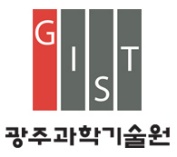 Application Form for Contract Workers (faculty, researchers, employees)Application Form for Contract Workers (faculty, researchers, employees)Application Form for Contract Workers (faculty, researchers, employees)Application Form for Contract Workers (faculty, researchers, employees)Application Form for Contract Workers (faculty, researchers, employees)Application Form for Contract Workers (faculty, researchers, employees)Application Form for Contract Workers (faculty, researchers, employees)Application Form for Contract Workers (faculty, researchers, employees)Application Form for Contract Workers (faculty, researchers, employees)Recruitment Area: Recruitment Area: Recruitment Area: Recruitment Area: Recruitment Area: Recruitment Area: Recruitment Area: Recruitment Area: Registration No. : Registration No. : Candidate InformationCandidate InformationCandidate InformationCandidate InformationCandidate InformationCandidate InformationCandidate InformationCandidate InformationCandidate InformationCandidate InformationCandidate InformationNameName:(in English)(in English)(in English)(in English)(in English)(in English)Youth/ SeniorYouth/ Senior:Check that applies (√)□ Youth (15~34 years old)□ Youth (15~34 years old)□ Youth (15~34 years old)□ Youth (15~34 years old)□ Senior (60 years and above)□ Senior (60 years and above)□ Senior (60 years and above)School Graduate/Local TalentSchool Graduate/Local Talent:Check that applies (√)□ High School Graduate Talent□ High School Graduate Talent□ High School Graduate Talent□ High School Graduate Talent□ Local talent (university in the non-metropolitan area)□ Local talent (university in the non-metropolitan area)□ Local talent (university in the non-metropolitan area)Employment ProtectionEmployment Protection:Check that applies (√)□ Applicable to Self□ Applicable to Self□ Applicable to Self□ Applicable to Self□ Applicable to Family (survivor)□ Applicable to Family (survivor)□ Applicable to Family (survivor)DisabilityDisability:Check that applies (√)□ Have a disability□ Have a disability□ Have a disability□ Have a disability□ Have no disability□ Have no disability□ Have no disabilityAcademic background information (do not write down school name) ※ Only to be filled if the recruitment area is a research job or a full-time faculty job.Academic background information (do not write down school name) ※ Only to be filled if the recruitment area is a research job or a full-time faculty job.Academic background information (do not write down school name) ※ Only to be filled if the recruitment area is a research job or a full-time faculty job.Academic background information (do not write down school name) ※ Only to be filled if the recruitment area is a research job or a full-time faculty job.Academic background information (do not write down school name) ※ Only to be filled if the recruitment area is a research job or a full-time faculty job.Academic background information (do not write down school name) ※ Only to be filled if the recruitment area is a research job or a full-time faculty job.Academic background information (do not write down school name) ※ Only to be filled if the recruitment area is a research job or a full-time faculty job.Academic background information (do not write down school name) ※ Only to be filled if the recruitment area is a research job or a full-time faculty job.Academic background information (do not write down school name) ※ Only to be filled if the recruitment area is a research job or a full-time faculty job.Academic background information (do not write down school name) ※ Only to be filled if the recruitment area is a research job or a full-time faculty job.Academic background information (do not write down school name) ※ Only to be filled if the recruitment area is a research job or a full-time faculty job.Bachelor’s degreeBachelor’s degree:Major Major Major Major Master’s degreeMaster’s degree:Major  Major  Major  Major  DoctorateDoctorate:Contact InformationContact InformationContact InformationContact InformationContact InformationContact InformationContact InformationContact InformationContact InformationContact InformationContact InformationPhone NumberPhone Number:- - / Mobile phone number - - - - / Mobile phone number - - - - / Mobile phone number - - - - / Mobile phone number - - - - / Mobile phone number - - - - / Mobile phone number - - - - / Mobile phone number - - - - / Mobile phone number - - E-mail AddressE-mail Address:@ [E-mail will be used as the main method of notification in regard of job selection.] @ [E-mail will be used as the main method of notification in regard of job selection.] @ [E-mail will be used as the main method of notification in regard of job selection.] @ [E-mail will be used as the main method of notification in regard of job selection.] @ [E-mail will be used as the main method of notification in regard of job selection.] @ [E-mail will be used as the main method of notification in regard of job selection.] @ [E-mail will be used as the main method of notification in regard of job selection.] @ [E-mail will be used as the main method of notification in regard of job selection.] AddressAddress:Candidate ConfirmationCandidate ConfirmationCandidate ConfirmationCandidate ConfirmationCandidate ConfirmationCandidate ConfirmationCandidate ConfirmationCandidate ConfirmationCandidate ConfirmationCandidate ConfirmationCandidate ConfirmationCareer InformationCareer InformationCareer InformationCareer InformationCareer InformationCareer InformationCareer InformationCareer InformationCareer InformationCareer InformationCareer InformationCareer InformationCareer InformationCareer InformationCareer InformationCompany NameCompany NameCompany NameDepartmentDepartmentDepartmentWork PeriodWork PeriodWork PeriodWork PeriodWork ResponsibilitiesWork ResponsibilitiesWork ResponsibilitiesWork ResponsibilitiesReason for Leaving YYYY.MM.DD.-YYYY.MM.DD.YYYY.MM.DD.-YYYY.MM.DD.YYYY.MM.DD.-YYYY.MM.DD.YYYY.MM.DD.-YYYY.MM.DD.Experience InformationExperience InformationExperience InformationExperience InformationExperience InformationExperience InformationExperience InformationExperience InformationExperience InformationExperience InformationExperience InformationExperience InformationExperience InformationExperience InformationExperience InformationOrganization/ Company NameOrganization/ Company NameOrganization/ Company NameDepartmentDepartmentDepartmentPeriodPeriodPeriodPeriodActivitiesActivitiesNoteNoteNoteYYYY.MM.DD.-YYYY.MM.DD.YYYY.MM.DD.-YYYY.MM.DD.YYYY.MM.DD.-YYYY.MM.DD.YYYY.MM.DD.-YYYY.MM.DD.Education Information ※ Fill in only education/ training related to the job application.Education Information ※ Fill in only education/ training related to the job application.Education Information ※ Fill in only education/ training related to the job application.Education Information ※ Fill in only education/ training related to the job application.Education Information ※ Fill in only education/ training related to the job application.Education Information ※ Fill in only education/ training related to the job application.Education Information ※ Fill in only education/ training related to the job application.Education Information ※ Fill in only education/ training related to the job application.Education Information ※ Fill in only education/ training related to the job application.Education Information ※ Fill in only education/ training related to the job application.Education Information ※ Fill in only education/ training related to the job application.Education Information ※ Fill in only education/ training related to the job application.Education Information ※ Fill in only education/ training related to the job application.Education Information ※ Fill in only education/ training related to the job application.Education Information ※ Fill in only education/ training related to the job application.Institute/ Place NameInstitute/ Place NameInstitute/ Place NameSubject Name and CurriculumSubject Name and CurriculumSubject Name and CurriculumSubject Name and CurriculumTraining PeriodTraining PeriodTraining PeriodMain contents related to jobMain contents related to jobMain contents related to jobMain contents related to jobMain contents related to jobQualification InformationQualification InformationQualification InformationQualification InformationQualification InformationQualification InformationQualification InformationQualification InformationQualification InformationQualification InformationQualification InformationQualification InformationQualification InformationQualification InformationQualification InformationQualification NameQualification NameDate of AcquisitionDate of AcquisitionDate of AcquisitionIssuing OrganizationIssuing OrganizationIssuing OrganizationIssuing OrganizationLanguage Test NameLanguage Test NameScoreScoreDate of AcquisitionDate of AcquisitionYYYY.MM.DD.YYYY.MM.DD.YYYY.MM.DD.YYYY.MM.DD.YYYY.MM.DD.Award InformationAward InformationAward InformationAward InformationAward InformationAward InformationAward InformationAward InformationAward InformationAward InformationAward InformationAward InformationAward InformationAward InformationAward InformationAward NameAward DateAward DateAward DateIssuing OrganizationIssuing OrganizationIssuing OrganizationIssuing OrganizationAward ContentsAward ContentsAward ContentsAward ContentsAward ContentsAward ContentsAward ContentsYYYY.MM.DD.YYYY.MM.DD.YYYY.MM.DD.Things to take note when filling out the application formThings to take note when filling out the application formThings to take note when filling out the application formThings to take note when filling out the application formThings to take note when filling out the application formThings to take note when filling out the application formThings to take note when filling out the application formThings to take note when filling out the application formThings to take note when filling out the application formThings to take note when filling out the application formThings to take note when filling out the application formThings to take note when filling out the application formThings to take note when filling out the application formThings to take note when filling out the application formThings to take note when filling out the application form+ Please fill out the form with the highest form of respect (editing is prohibited unless unavoidable).+  Please check the appropriate box for candidate information (youth/senior, female scientist, high school graduate/local talent, etc.), and for those eligible for employment protection, the disabled, and low-income families, please submit supporting documents.+ In accordance with Article 5 of the Youth Employment Promotion Special Act (the obligation to hire unemployed young people by public institutions), youth status will be checked (between 15 to 34 years old), and will not be used for any other purpose.+ For information on career, experience, education, qualifications, and awards, please make sure to fill out relevant information and fill in the date in the specified format wherever applicable.+ Please fill out the form with the highest form of respect (editing is prohibited unless unavoidable).+  Please check the appropriate box for candidate information (youth/senior, female scientist, high school graduate/local talent, etc.), and for those eligible for employment protection, the disabled, and low-income families, please submit supporting documents.+ In accordance with Article 5 of the Youth Employment Promotion Special Act (the obligation to hire unemployed young people by public institutions), youth status will be checked (between 15 to 34 years old), and will not be used for any other purpose.+ For information on career, experience, education, qualifications, and awards, please make sure to fill out relevant information and fill in the date in the specified format wherever applicable.+ Please fill out the form with the highest form of respect (editing is prohibited unless unavoidable).+  Please check the appropriate box for candidate information (youth/senior, female scientist, high school graduate/local talent, etc.), and for those eligible for employment protection, the disabled, and low-income families, please submit supporting documents.+ In accordance with Article 5 of the Youth Employment Promotion Special Act (the obligation to hire unemployed young people by public institutions), youth status will be checked (between 15 to 34 years old), and will not be used for any other purpose.+ For information on career, experience, education, qualifications, and awards, please make sure to fill out relevant information and fill in the date in the specified format wherever applicable.+ Please fill out the form with the highest form of respect (editing is prohibited unless unavoidable).+  Please check the appropriate box for candidate information (youth/senior, female scientist, high school graduate/local talent, etc.), and for those eligible for employment protection, the disabled, and low-income families, please submit supporting documents.+ In accordance with Article 5 of the Youth Employment Promotion Special Act (the obligation to hire unemployed young people by public institutions), youth status will be checked (between 15 to 34 years old), and will not be used for any other purpose.+ For information on career, experience, education, qualifications, and awards, please make sure to fill out relevant information and fill in the date in the specified format wherever applicable.+ Please fill out the form with the highest form of respect (editing is prohibited unless unavoidable).+  Please check the appropriate box for candidate information (youth/senior, female scientist, high school graduate/local talent, etc.), and for those eligible for employment protection, the disabled, and low-income families, please submit supporting documents.+ In accordance with Article 5 of the Youth Employment Promotion Special Act (the obligation to hire unemployed young people by public institutions), youth status will be checked (between 15 to 34 years old), and will not be used for any other purpose.+ For information on career, experience, education, qualifications, and awards, please make sure to fill out relevant information and fill in the date in the specified format wherever applicable.+ Please fill out the form with the highest form of respect (editing is prohibited unless unavoidable).+  Please check the appropriate box for candidate information (youth/senior, female scientist, high school graduate/local talent, etc.), and for those eligible for employment protection, the disabled, and low-income families, please submit supporting documents.+ In accordance with Article 5 of the Youth Employment Promotion Special Act (the obligation to hire unemployed young people by public institutions), youth status will be checked (between 15 to 34 years old), and will not be used for any other purpose.+ For information on career, experience, education, qualifications, and awards, please make sure to fill out relevant information and fill in the date in the specified format wherever applicable.+ Please fill out the form with the highest form of respect (editing is prohibited unless unavoidable).+  Please check the appropriate box for candidate information (youth/senior, female scientist, high school graduate/local talent, etc.), and for those eligible for employment protection, the disabled, and low-income families, please submit supporting documents.+ In accordance with Article 5 of the Youth Employment Promotion Special Act (the obligation to hire unemployed young people by public institutions), youth status will be checked (between 15 to 34 years old), and will not be used for any other purpose.+ For information on career, experience, education, qualifications, and awards, please make sure to fill out relevant information and fill in the date in the specified format wherever applicable.+ Please fill out the form with the highest form of respect (editing is prohibited unless unavoidable).+  Please check the appropriate box for candidate information (youth/senior, female scientist, high school graduate/local talent, etc.), and for those eligible for employment protection, the disabled, and low-income families, please submit supporting documents.+ In accordance with Article 5 of the Youth Employment Promotion Special Act (the obligation to hire unemployed young people by public institutions), youth status will be checked (between 15 to 34 years old), and will not be used for any other purpose.+ For information on career, experience, education, qualifications, and awards, please make sure to fill out relevant information and fill in the date in the specified format wherever applicable.+ Please fill out the form with the highest form of respect (editing is prohibited unless unavoidable).+  Please check the appropriate box for candidate information (youth/senior, female scientist, high school graduate/local talent, etc.), and for those eligible for employment protection, the disabled, and low-income families, please submit supporting documents.+ In accordance with Article 5 of the Youth Employment Promotion Special Act (the obligation to hire unemployed young people by public institutions), youth status will be checked (between 15 to 34 years old), and will not be used for any other purpose.+ For information on career, experience, education, qualifications, and awards, please make sure to fill out relevant information and fill in the date in the specified format wherever applicable.+ Please fill out the form with the highest form of respect (editing is prohibited unless unavoidable).+  Please check the appropriate box for candidate information (youth/senior, female scientist, high school graduate/local talent, etc.), and for those eligible for employment protection, the disabled, and low-income families, please submit supporting documents.+ In accordance with Article 5 of the Youth Employment Promotion Special Act (the obligation to hire unemployed young people by public institutions), youth status will be checked (between 15 to 34 years old), and will not be used for any other purpose.+ For information on career, experience, education, qualifications, and awards, please make sure to fill out relevant information and fill in the date in the specified format wherever applicable.+ Please fill out the form with the highest form of respect (editing is prohibited unless unavoidable).+  Please check the appropriate box for candidate information (youth/senior, female scientist, high school graduate/local talent, etc.), and for those eligible for employment protection, the disabled, and low-income families, please submit supporting documents.+ In accordance with Article 5 of the Youth Employment Promotion Special Act (the obligation to hire unemployed young people by public institutions), youth status will be checked (between 15 to 34 years old), and will not be used for any other purpose.+ For information on career, experience, education, qualifications, and awards, please make sure to fill out relevant information and fill in the date in the specified format wherever applicable.+ Please fill out the form with the highest form of respect (editing is prohibited unless unavoidable).+  Please check the appropriate box for candidate information (youth/senior, female scientist, high school graduate/local talent, etc.), and for those eligible for employment protection, the disabled, and low-income families, please submit supporting documents.+ In accordance with Article 5 of the Youth Employment Promotion Special Act (the obligation to hire unemployed young people by public institutions), youth status will be checked (between 15 to 34 years old), and will not be used for any other purpose.+ For information on career, experience, education, qualifications, and awards, please make sure to fill out relevant information and fill in the date in the specified format wherever applicable.+ Please fill out the form with the highest form of respect (editing is prohibited unless unavoidable).+  Please check the appropriate box for candidate information (youth/senior, female scientist, high school graduate/local talent, etc.), and for those eligible for employment protection, the disabled, and low-income families, please submit supporting documents.+ In accordance with Article 5 of the Youth Employment Promotion Special Act (the obligation to hire unemployed young people by public institutions), youth status will be checked (between 15 to 34 years old), and will not be used for any other purpose.+ For information on career, experience, education, qualifications, and awards, please make sure to fill out relevant information and fill in the date in the specified format wherever applicable.+ Please fill out the form with the highest form of respect (editing is prohibited unless unavoidable).+  Please check the appropriate box for candidate information (youth/senior, female scientist, high school graduate/local talent, etc.), and for those eligible for employment protection, the disabled, and low-income families, please submit supporting documents.+ In accordance with Article 5 of the Youth Employment Promotion Special Act (the obligation to hire unemployed young people by public institutions), youth status will be checked (between 15 to 34 years old), and will not be used for any other purpose.+ For information on career, experience, education, qualifications, and awards, please make sure to fill out relevant information and fill in the date in the specified format wherever applicable.+ Please fill out the form with the highest form of respect (editing is prohibited unless unavoidable).+  Please check the appropriate box for candidate information (youth/senior, female scientist, high school graduate/local talent, etc.), and for those eligible for employment protection, the disabled, and low-income families, please submit supporting documents.+ In accordance with Article 5 of the Youth Employment Promotion Special Act (the obligation to hire unemployed young people by public institutions), youth status will be checked (between 15 to 34 years old), and will not be used for any other purpose.+ For information on career, experience, education, qualifications, and awards, please make sure to fill out relevant information and fill in the date in the specified format wherever applicable.Self-IntroductionSelf-IntroductionHow to WritePlease write directly on the form.You can write self-introduction, motivation for applying, and future plans.Please only include text (do not insert images, diagrams, or photos.) Do not change the formatting.※ Please refrain from writing hometown, school name, physical condition/ appearance, family relations, or other information that are unrelated to the job. 